Allegato “A”Fac simile istanzaOGGETTO:	Avviso pubblico di indagine di mercato per l’affidamento del “Servizio di manutenzione verde pubblico – potatura straordinaria e taglio di alberi non di alto fusto presso viali e parchi pubblici – diserbo strade cittadine – taglio erba cigli marciapiedi delle strade comunali” per una durata contrattuale di mesi 6, prorogabile di altri 6, con procedura di affidamento diretto ex art. 1 co. 2 lett. a) della Legge 120/2020 e Legge 108/2021.Il sottoscritto  ........................................................................…….............................................................…………...nato a  .......…………………………………………………………. il   ......................................................................residente nel Comune di ....................................…………….......................................  Provincia   ..............................Via/Piazza .............................................................……………................................................….................................Legale rappresentante/titolare dell’operatore economico ...........................................................................…………con sede nel Comune di......................................………….……...............................…... Provincia  ..........................Via/Piazza …………….............………………............................................................................................................con codice fiscale  ......................................................................………………….......................................................con partita I.V.A. ..........................................................................…….................................……………...................telefono  ................................. fax  .................................... e-mail ………................................………..................... PEC ……………………………………………………C H I E D Edi essere invitato a presentare preventivo/offerta per l’affidamento diretto del servizio indicato in oggetto ed a tal fine, consapevole del fatto che in caso di mendace dichiarazione sarà passibile, ai sensi dell’art. 76 del D.P.R. n. 445/2000, delle previste sanzioni penali, oltre ad incorrere nelle conseguenze amministrative previste per le procedure relative agli appaltiD I C H I A R A(ai sensi degli artt. 46 e 47 del D.P.R. n. 445/2000)che l’operatore economico è in possesso dei requisiti previsti dall'Avviso pubblico di indagine di mercato ed in particolare:di non trovarsi nella condizioni ostative di carattere generale di cui all’art. 80 del D.Lgs. 50/2016;di essere iscritto e abilitato sulla piattaforma MEPA al Bando “Servizi agli Impianti (manutenzione e riparazione)”;di essere iscritto nel registro della Camera di Commercio, Industria, Artigianato e Agricoltura, di ……………….. con il n. ……………. oppure nel registro delle commissioni provinciali per l’artigianato di ………………… con il n. …………, per attività coerenti con quelle oggetto dell’affidamento in questione;di avere un fatturato globale medio annuo riferito agli ultimi n. 3 esercizi finanziari disponibili non inferiore a € 15.000,00;di aver eseguito nell’ultimo triennio servizi di manutenzione analoghi di importo complessivo minimo di € 15.000,00 oltre IVA;di essere a conoscenza che, ai sensi dell’art. 13 del Regolamento UE 2016/679 GDPR - Regolamento generale sulla protezione dei dati, i dati personali forniti saranno raccolti presso l’Area LL.PP. – Manutenzione e Patrimonio del Comune di Nocera Superiore, per le finalità di gestione della presente procedura e saranno trattati con o senza ausilio di mezzi elettronici, limitatamente e per il tempo necessario agli adempimenti relativi alla procedura;di autorizzare espressamente l’Ente ad inviare le comunicazioni d’interesse di cui alla presente procedura, ex artt. 40 e 52 del D.Lgs. 50/2016, esclusivamente a mezzo PEC al seguente indirizzo: ______________________________________.Luogo e data ______________________firma del Titolare/Legale rappresentanteSi allega elenco dei servizi analoghi effettuati negli ultimi tre anni.N.B.: La presente dichiarazione, sottoscritta digitalmente dal titolare/legale rappresentante o da persona autorizzata ad impegnare la DITTA/Cooperativa, mediante delega o procura o mandato d'agenzia da allegare contestualmente in copia, corredata da fotocopia semplice di valido documento di identità del delegante.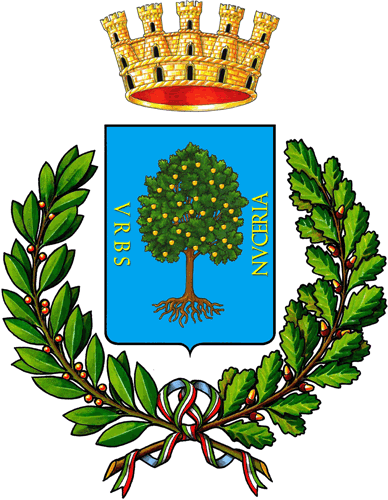           CITTA’ DINOCERA SUPERIOREwww.comune.nocera-superiore.sa.itAREA LL.PP. Manutenzione e Patrimonio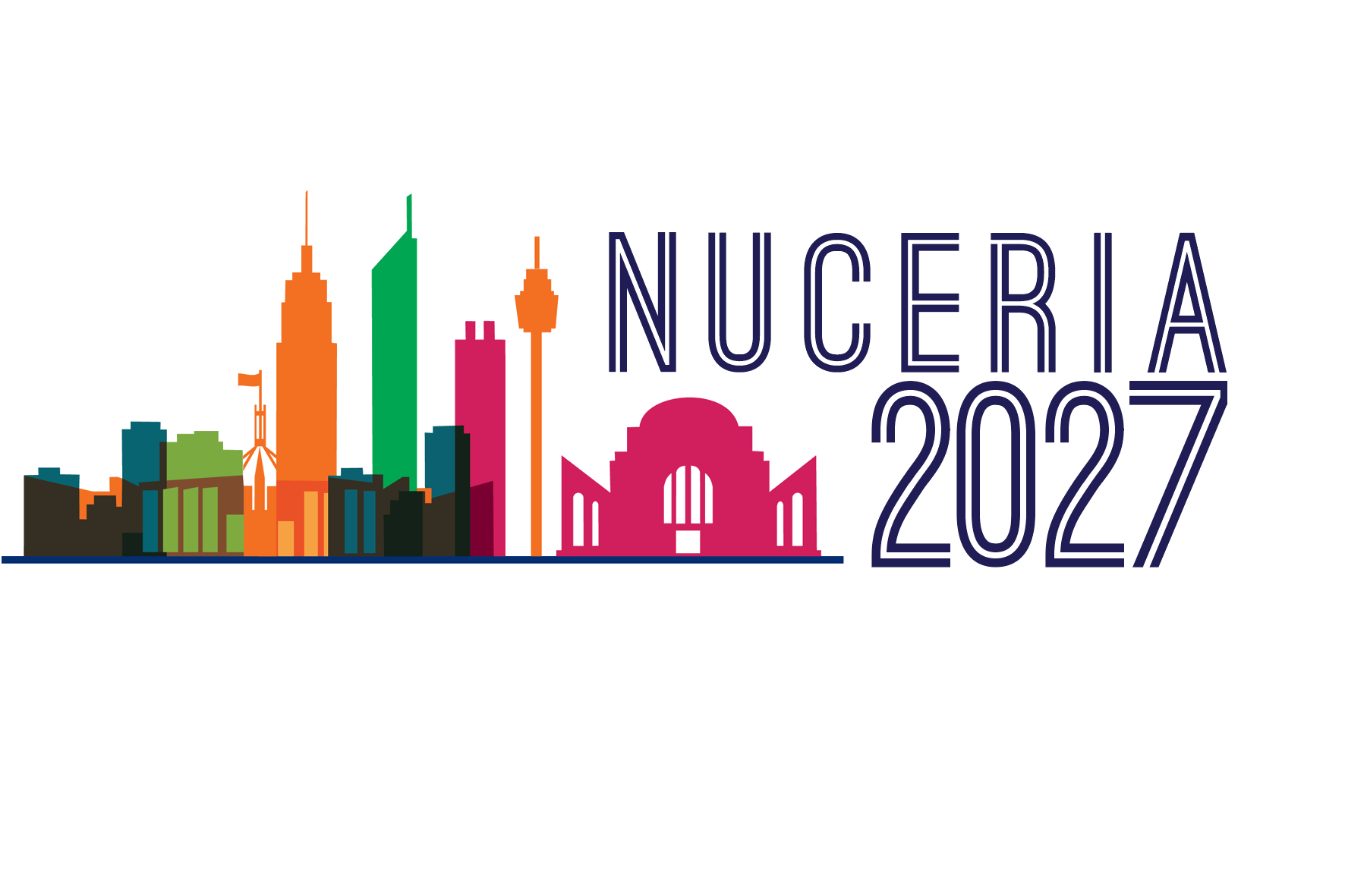 